Class/Subject: Philosophy “I am” Objective(s): SWBAT to end the course by coming full circle and having students ask them to reflect who they are philosophically. Unit- KNOW THYSELF COMING FULL CIRCLEPhilosophical Quote of the Day: “The most difficult thing in life is to know yourself”. -Thales of MiletusPhilosophical Song of the Day:“Be Yourself” by: Audioslavehttps://www.youtube.com/watch?v=WC5FdFlUcl0Key Points of the Day: I hope you have learned something in our time together and ending an introductory course on Western philosophy will be the notion of, “knowing thyself”, which was how we began the course. Knowing yourself comes from honest and fearless introspection and questioning and changes throughout your life.  JOURNAL ENTRY: “I am………….” If you have to have one philosophical quote associated with you what would it be? (Can be taken from another philosopher or of your own creation)Featured philosopher and supplemental reading: Your journal from the class. 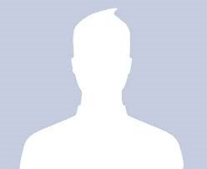 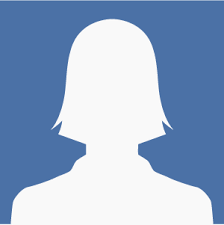 You- What philosophical ideas do you possess now?